STATE MEET TEAM QUALIFIERSTeam # 1: ________________________Coach: ____________________________Team # 2: _________________________Coach: ___________________________Team # 3: _________________________Coach: ___________________________Team # 4: ________________________Coach: _____________________________STATE MEET INDIVIDUAL QUALIFIERS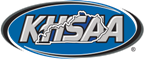  ATHLETIC ASSOCIATION ENTRY BLANK FOR REGIONAL QUALIFIERS(make additional copies if necessary, fax to State Meet Director Gordon Bocock immediately following regional meet ONLY IN THE CASE OF TOTAL FAILURE OF THE HYTEK DATA SYSTEM)KHSAA Form XC105Rev. 6/16CLASS:REGION:SITE:MANAGER:ATHLETEGRADE12345678910ATHLETEGRADE12345678910ATHLETEGRADE12345678910ATHLETEGRADE12345678910ATHLETEGRADESCHOOL1234567